2019-2023STRATEJİK PLAN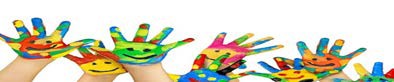 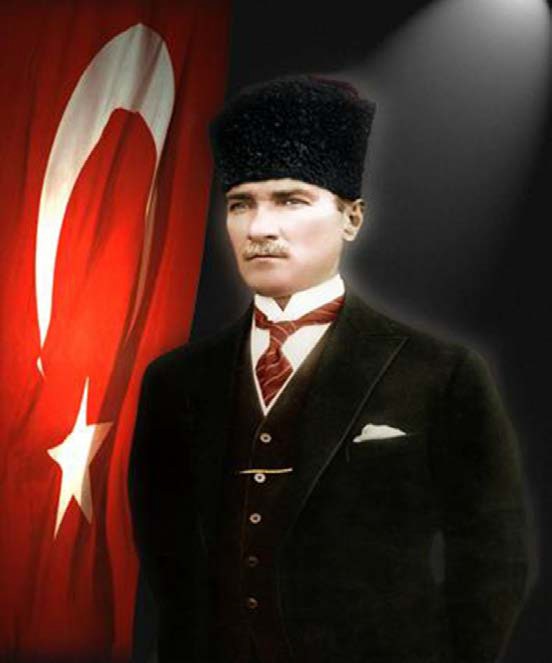 "Çocuklar geleceğimizin güvencesi, yaşama sevincimizdir. Bugünün çocuğunu, yarının büyüğü olarak yetiştirmek hepimizin insanlık görevidir."                           Mustafa Kemal Atatürk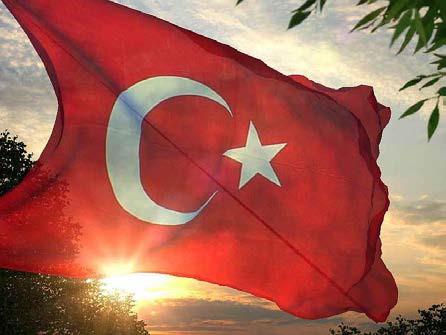 İSTİKLAL MARŞIKorkma, sönmez bu şafaklarda yüzen al sancak Sönmeden yurdumun üstünde tüten en son ocak. O benim milletimin yıldızıdır parlayacak!O benimdir, o benim milletimindir ancak!Çatma, kurban olayım, çehreni ey nazlı hilal! Kahraman ırkıma bir gül... ne bu şiddet, bu celâl? Sana olmaz dökülen kanlarımız sonra helal.Hakkıdır, Hakk'a tapan milletimin istiklal.Ben ezelden beridir hür yaşadım, hür yaşarım; Hangi çılgın bana zincir vuracakmış? Şaşarım! Kükremiş sel gibiyim, bendimi çiğner, aşarım. Yırtarım dağları, enginlere sığmam, taşarım.Garbın âfâkını sarmışsa çelik zırhlı duvar. Benim iman dolu göğsüm gibi serhaddim var. Ulusun, korkma! Nasıl böyle bir imanı boğar, 'Medeniyet!' dediğin tek dişi kalmış canavar?Arkadaş, yurduma alçakları uğratma sakın; Siper et gövdeni, dursun bu hayâsızca akın. Doğacaktır sana va'dettiği günler Hakk'ın, Kim bilir, belki yarın, belki yarından da yakın.Bastığın yerleri 'toprak' diyerek geçme, tanı! Düşün altındaki binlerce kefensiz yatanı.Sen şehit oğlusun, incitme, yazıktır, atanı. Verme, dünyaları alsan da bu cennet vatanı.Kim bu cennet vatanın uğruna olmaz ki feda? Şühedâ fışkıracak toprağı sıksan, şühedâ! Cânı, cânânı, bütün varımı alsın da Hudâ, Etmesin tek vatanımdan beni dünyada cüdâ.Ruhumun senden İlahî, şudur ancak emeli: Değmesin ma' bedimin göğsüne nâ-mahrem eli! Bu ezanlar ki şehâdetleri dinin temeliEbedî yurdumun üstünde benim inlemeli.O zaman vecd ile bin secde eder varsa taşım. Her cerîhamdan, İlâhî, boşanıp kanlı yaşım; Fışkırır  rûh-ı mücerred gibi yerden na'şım;O zaman yükselerek arşa değer belki başım!Dalgalan sen de şafaklar gibi ey şanlı hilâl! Olsun artık dökülen kanlarımın hepsi helâl. Ebediyen sana yok, ırkıma yok izmihlâl; Hakkıdır, hür yaşamış, bayrağımın hürriyet, Hakkıdır, Hakk'a tapan milletimin istiklâlMehmet Akif ERSOY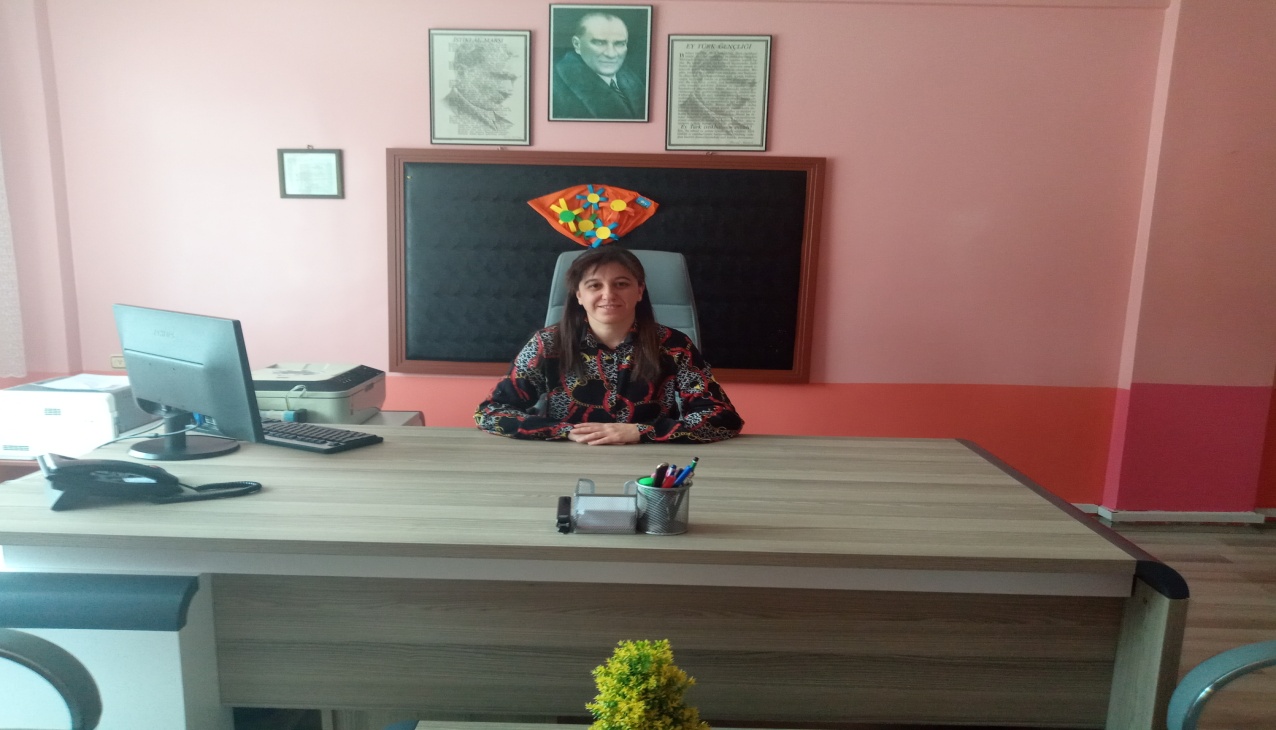 SUNUŞ        Günümüzde baş döndürücü bir hızla değişen ve gelişen dünyada savrulmadan ilerleyebilmek, kaliteden ödün vermeden kurumsallığı sürdürebilmek ve nitelikli bir eğitim için sistemli ve planlı bir çalışma yapmak büyük önem taşımaktadır. Bu nedenle kurumlar için stratejik planlamalar yapmak kaçınılmazdır. Stratejik planlar kurumların kendileri için hedeflediği varış noktalarına ulaşmak için yol haritalarını çizmek anlamını taşımaktadır.Okul öncesi eğitimi; 3-4-5 yaş grubundaki çocukların bedensel, zihinsel, duygusal ve sosyal yönden gelişmelerini destekleyen, onları toplumun kültürel değerleri doğrultusunda yönlendiren ve temel eğitim bütünlüğü içinde ilköğretime hazırlayan örgün eğitimin ilk basamağıdır.Öğrenim sürecinin en önemli basamağı olan bu dönemde edinilen beceriler yaşantının bütün evrelerini etkiler. Kurumun yüklenmiş olduğu bu büyük sorumluluğun tüm çalışanlar açısından bilinmesi ve çalışmalara doğru yön verebilmesi ancak stratejik plan ile mümkündür.“Stratejik Plan” kurum çalışanları açısından şeffaflık ve yarınını bilmektir. Niyazi Çavuşoğlu Anaokulu olarak temel hedefimiz geleceğimizin teminatı olan çocuklarımızı, kişiliği sağlam temellere oturmuş temel güven duygusuna sahip sağlıklı, mutlu, çevreye duyarlı, milli ve manevi değerleri benimsemiş iyi bir insan olarak yetiştirmektir. Bu hedefe yönelik belirlenen stratejik amaçlar doğrultusunda okulumuzun 2019-2023 yıllarına ait stratejik planı hazırlanmıştır.Katılımcı bir anlayışla oluşturulan Stratejik Plan ile okulumuzun eğitim kalitesinin daha da güçlendirilmesi hedeflenmiştir.Stratejik Planda belirlenen hedeflerimize ne ölçüde ulaştığımız her yılsonunda gözden geçirilerek gerekli revizyonlar yapılacaktır. Stratejik planda belirlenen hedeflere ulaşmamızın okulumuzun kurumsallaşma sürecine çok önemli katkılar sağlayacağına inanıyor, planın hazırlanmasında emeği geçen Stratejik Plan ekibine ve uygulanmasında yardımcı olacak tüm iç ve dış paydaşlara teşekkür ediyorum.                                                                                                                               Özgül ASLAN                                                                                                                                                                                                                 Okul MüdürüİÇİNDEKİLERBÖLÜM I                 GİRİŞKamu yönetiminde katılımcılık, şeffaflık ve hesap verebilirlik ilkeleri doğrultusunda performans yönetimine dayalı yeni kamu yönetimi anlayışı hâkim olmaya başlamıştır. Bu kapsamda kamu hizmetlerinin kalitesinin yükseltilmesi, kaynakların etkili ve verimli bir şekilde kullanılması, siyasi ve yönetsel hesap verme mekanizmaları ile mali saydamlığın geliştirilmesine yönelik uygulamalar hız kazanmıştır. Bu gelişmeler ışığında 2003 yılında kabul edilen 5018 sayılı Kamu Malî Yönetimi ve Kontrol Kanunu, kamu idarelerine kalkınma planları, ulusal programlar, ilgili mevzuat ve benimsedikleri temel ilkeler çerçevesinde geleceğe ilişkin misyon ve vizyonlarını oluşturma, stratejik amaçlar ve ölçülebilir hedefler belirleme, performanslarını önceden belirlenmiş olan göstergeler doğrultusunda ölçme ve bu süreçlerin izlenip değerlendirilmesi amacıyla katılımcı yöntemlerle  stratejik plan hazırlama zorunluluğu getirilmiştir         PLAN HAZIRLIK SÜRECİ      2019-2023 dönemi stratejik plan hazırlanması süreci Üst Kurul ve Stratejik Plan Ekibinin oluşturulması ile başlamıştır. Ekip tarafından oluşturulan çalışma takvimi kapsamında ilk aşamada durum analizi çalışmaları yapılmış ve durum analizi aşamasında paydaşlarımızın plan sürecine aktif katılımını sağlamak üzere paydaş anketi, toplantı ve görüşmeler yapılmıştır.    Durum analizinin ardından geleceğe yönelim bölümüne geçilerek okulumuzun amaç, hedef, gösterge ve eylemleri belirlenmiştir. Çalışmaları yürüten ekip ve kurul bilgileri altta verilmiştir.                   Tablo 2. Stratejik Plan Üst Kurulu   BÖLÜM IIDURUM ANALİZİ                      Okulun Kısa Tanıtımı         Okulumuz, 25.04.1997 – 30.04.1999 tarihleri arasında ilçemiz Çayeli’nin hayırsever vatandaşlarından merhum Niyazi Çavuşoğlu tarafından anaokulu olarak yaptırılmış ve Milli Eğitim Bakanlığına bağışlanmıştır. Okulumuz bu tarihten, 2002-2003 Eğitim-Öğretim yılı sonuna kadar Çayeli Kız Meslek Lisesi’ne bağlı uygulama anaokulu olarak kullanılmış, 2003-2004 Eğitim-Öğretim yılında ise bağımsız anaokulu haline gelerek bugün de eğitim öğretim hayatına devam etmektedir. Okulumuz 3 ( üç ) derslikli, bir oyun alanı, bir yemekhane, bir mutfak, bir öğretmenler odası, bir müdür odası, bir tane çok amaçlı salon, bir veli bekleme bölümü ve giriş kısmından oluşmaktadır. Okulumuzda 1 yönetici,5 öğretmen ,1 aşçı ve 2 temizlik personeli çalışmaktadır.Yönetici ve öğretmenler alanlarında uzman olup çevreye ve okula uyum sağlamış tecrübeli bir kadro olarak görev yapmaktadırlar.Okulumuz öğretmenleri arasında mesleki ve kişisel dayanışma, anlayış, hoşgörü ve yardımlaşma hemen göze çarpmaktadır.Okulumuzda sosyal etkinlikler olarak tiyatro,santraç,drama ingilizce ,okulda belirli gün ve haftalar için hazırlanan etkinlikler ( şiir, müzikli oyunlar, skeç, taklitler)  düzenlenmektedir.Bununla beraber mutfakta öğrencilerle pasta, kurabiye, puding vb. yiyecekler yapılarak öğrencilerin yaptıkları yiyecekleri yeme hazzına varmaları sağlanılıyor.Ayrıca özgüvenlerini geliştirmek amacıyla çocukların merak ettikleri, araştırmak istedikleri bir konuyu aileleriyle beraber araştırıp görsel materyallerle zenginleştirdikten sonra okulda sunum yapmaları için ortamlar oluşturuluyor.Okulumuzun öğrenci mevcudu 68’tir.Sınıflarımız ortalama 15- 20 öğrenciden oluşmaktadır.Sınıflarımız eğitim ve öğretim ortamına uygun genişliğe sahiptir.Okulumuzda aylık yemek menüsü çıkarılarak ailelere dağıtılmaktadır.Menümüz 3 bölümden oluşup bunlar sabah kahvaltısı,öğle yemeği ve ikindi kahvaltısı şeklindedir.Ayrıca aylık bültenler hazırlanıp evlere gönderilerek velilerimizin öğrenilen etkinlikleri takip ve tekrar etmeleri sağlanılıyor.Okulumuzda eğitim yılı başında yapılan planlama doğrultusunda veli görüşme saatleri, toplantılar ve ev ziyaretleri düzenlenmektedir.Okulumuzun veli profiline bakıldığında çocuklarına ve okulumuza karşı ilgili ve  duyarlı velilerden oluştuğu görülmektedir.Velilerimizin çoğunluğu ilçe merkezinde yaşamakta ve ortalama 1-2 çocuklu ailelerden oluşmaktadır.Okul bahçemiz 132 m² olup kenarları çevrili ve güvenlidir. İç ve dış donanım olarak eksikliklerimiz mevcuttur. Okulumuz konum olarak önden ilçe merkezine giden yol üzerine arka kısmı ise Karadeniz Sahil Yoluna bakmaktadır.Bu nedenlerden dolayı okulumuzun önünde ve arkasında yoğun bir trafik akışı mevcuttur.          Okulun Mevcut Durumu: Temel İstatistiklerBu bölümde okulumuzun temel istatistiksel verileri yer almaktadır.      Okul KünyesiOkulumuzun temel girdilerine ilişkin bilgiler altta yer alan okul künyesine ilişkin tabloda yer almaktadır.                  Tablo 2. Okul Künyesi   Çalışan BilgileriOkulumuzun çalışanlarına ilişkin bilgiler altta yer alan tabloda belirtilmiştir.                   Tablo 3. Personel BilgileriOkulumuz Bina ve AlanlarıOkulumuzun binası ile açık ve kapalı alanlarına ilişkin temel bilgiler Tablo 4’de yer almaktadır.             Tablo 4. Okul Yerleşkesine İlişkin Bilgiler       Sınıf ve Öğrenci Bilgileri    Okulumuzda yer alan sınıflar ve bu sınıflarda öğrenim gören öğrenci sayıları   alttaki tabloda yer almaktadır.               Tablo 5. Öğrenci Sayıları                Donanım ve Teknolojik Kaynaklarımız  Teknolojik kaynaklar başta olmak üzere okulumuzda bulunan çalışır durumdaki donanım                          malzemelerine ilişkin bilgilere Tablo 6’da yer verilmiştir.        Tablo 6. Teknolojik Kaynaklar Tablosu       Gelir ve Gider BilgisiOkulumuzun genel bütçe ödenekleri, okul aile birliği gelirleri ve diğer katkılarda dâhil olmak üzere gelir ve giderlerine ilişkin son iki yıl gerçekleşme bilgileri alttaki tabloda verilmiştir.           Tablo 7. Gelir/Gider Tablosu         PAYDAŞ ANALİZİKurumumuzun en önemli paydaşları arasında yer alan veli ve öğretmenlerimize yönelik olarak anket uygulanmıştır. 5’li Likert Ölçeğine göre hazırlanmış olan anketlerde öğretmenler için toplam 13, veliler için ise yine 13 soruya yer verilmiştir.Değerlendirme yapılırken “Katılıyorum” ve “Tamamen Katılıyorum”, “Kısmen Katılıyorum” ile “Kararsızım” birlikte yorumlanmış olup, “Katılmıyorum” maddesi ise yalnız değerlendirilmiştir.Paydaşlarımıza uygulamış olduğumuz anket çalışması verileri SPSS programına yüklenmiş olup, sonuçlar aşağıdaki gibi yorumlanmıştır.     Öğrenci Anketi Sonuçları:Okulumuzda öğrenim gören öğrencilerin 36-66 aylar arası olmalarından dolayı bu   anket uygulanmamıştır.    Öğretmen Anketi Sonuçları:Okulumuzda görev yapmakta olan toplam 5 öğretmenin tamamına uygulanan anket sonuçları aşağıda yer almaktadır.Şekil 1: Öğretmen Genel Anket sonuçları“Okulumuzda alınan kararlar, çalışanların katılımıyla alınır ” sorusuna anket çalışmasına katılan 5 öğretmenimiz %100’ü Katılıyorum yönünde görüş belirtmişlerdir.‘’Kurumdaki tüm duyurular çalışanlara zamanında iletilir.’’ sorusuna anket çalışmasına katılan 5 öğretmenimiz %90’nı Katılıyorum yönünde görüş belirtmişlerdir.‘’Her türlü ödüllendirmede adil olma, tarafsızlık ve objektiflik esastır.’’sorusuna anket çalışmasına katılan 5 öğretmenimiz %100’ü Katılıyorum yönünde görüş belirtmişlerdir.‘’Kendimi, okulun değerli bir üyesi olarak görürüm’’ sorusuna anket çalışmasına katılan 5 öğretmenimiz%100’ü Katılıyorum yönünde görüş belirtmişlerdir.‘’Çalıştığım okul bana kendimi geliştirme imkânı tanımaktadır.‘’sorusuna anket çalışmasına katılan 5 öğretmenimiz %80’ni Katılıyorum yönünde görüş belirtmişlerdir.‘’Okul teknik araç ve gereç yönünden yeterli donanıma sahiptir.’’sorusuna anket çalışmasına katılan 5 öğretmenimiz %75’i Katılıyorum yönünde görüş belirtmişlerdir.‘’Okulda çalışanlara yönelik sosyal ve kültürel faaliyetler düzenlenir. ‘’sorusuna anket çalışmasına katılan 5 öğretmenimiz %80’ni Katılıyorum yönünde görüş belirtmişlerdir.‘’Okulda öğretmenler arasında ayrım yapılmamaktadır.’’ sorusuna anket çalışmasına  katılan 5 öğretmenimiz %58’i Katılıyorum yönünde görüş belirtmişlerdir.‘’Okulumuzda yerelde ve toplum üzerinde olumlu etki bırakacak çalışmalar yapmaktadır.’’sorusuna anket çalışmasına katılan 5 öğretmenimiz %58’i Katılıyorum yönünde görüş belirtmişlerdir.‘’Yöneticilerimiz, yaratıcı ve yenilikçi düşüncelerin üretilmesini teşvik etmektedir.’’ sorusuna anket çalışmasına katılan 5 öğretmenimiz %90’nı Katılıyorum yönünde görüş belirtmişlerdir.‘’Yöneticiler, okulun vizyonunu, stratejilerini, iyileştirmeye açık alanlarını vs. çalışanlarla paylaşır.’’ sorusuna anket çalışmasına katılan 5 öğretmenimiz %90’nıKatılıyorum yönünde görüş belirtmişlerdir.‘’Okulumuzda sadece öğretmenlerin kullanımına tahsis edilmiş yerler yeterlidir.’’ sorusuna anket çalışmasına katılan 5 öğretmenimiz %80’ni Katılıyorum yönünde görüş belirtmişlerdir.‘’Alanıma ilişkin yenilik ve gelişmeleri takip eder ve kendimi güncellerim.‘’ sorusuna anket çalışmasına katılan 5 öğretmenimiz %90nı Katılıyorum yönünde görüş belirtmişlerdir.             Veli Anketi Sonuçları:65 velimizin tamamına gönderilen anketlerden 40 tanesi elimize ulaşarak değerlendirme yapılmıştır.Okulumuzda öğrenim gören öğrencilerin velilerine yönelik gerçekleştirilmiş olan anket çalışması sonuçları aşağıdaki gibidir.     Şekil 2: Veli Genel Anket Sonuçları“İhtiyaç duyduğumda okul çalışanlarıyla rahatlıkla görüşebiliyorum” sorusuna ankete katılmış olan velilerin %100’ü olumlu yönde görüş belirtmişlerdir.“Bizi ilgilendiren okul duyurularını zamanında öğreniyorum.” sorusuna ankete katılmış olan velilerin %100’ü olumlu yönde görüş belirtmişlerdir.“Öğrencimle ilgili konularda okulda rehberlik hizmeti alabiliyorum.” sorusuna ankete katılmış olan velilerin %60’ı olumlu yönde görüş belirtmişlerdir.“Okula ilettiğim istek ve şikâyetlerim dikkate alınıyor ” sorusuna ankete katılmış olan velilerin %82’si olumlu yönde görüş belirtmişlerdir.“Öğretmenler yeniliğe açık olarak derslerin işlenişinde çeşitli yöntemler kullanmaktadır.” sorusuna ankete katılmış olan velilerin %95’i olumlu yönde görüş belirtmişlerdir.“Okulda yabancı kişilere karşı güvenlik önlemleri alınmaktadır.” sorusuna ankete katılmış olan velilerin %90’nı olumlu yönde görüş belirtmişlerdir.“Okulda bizleri ilgilendiren kararlarda görüşlerimiz dikkate alınır.” sorusuna ankete katılmış olan velilerin  %85’i olumlu yönde görüş belirtmişlerdir.“E-Okul Veli Bilgilendirme Sistemi ile okulun internet sayfasını düzenli olarak takip ediyorum ” sorusuna ankete katılmış olan velilerin %40’ü olumlu yönde görüş belirtmişlerdir.“Çocuğumun okulunu sevdiğini ve öğretmenleriyle iyi anlaştığını düşünüyorum. ” sorusuna ankete katılmış olan velilerin %100’ü olumlu yönde görüş belirtmişlerdir.“Okul, teknik araç ve gereç yönünden yeterli donanıma sahiptir.”sorusuna ankete katılmış olan velilerin %74’ü olumlu yönde görüş belirtmişlerdir.“Okul her zaman temiz ve bakımlıdır.” sorusuna ankete katılmış olan velilerin %90’nı olumlu yönde görüş belirtmişlerdir.“Okulun binası ve diğer fiziki mekânlar yeterlidir.” sorusuna ankete katılmış olan velilerin  %84’ü olumlu yönde görüş belirtmişlerdir.“Okulumuzda yeterli miktarda sanatsal ve kültürel faaliyetler düzenlenmektedir. ” sorusuna ankete katılmış olan velilerin %82’si olumlu yönde görüş belirtmişlerdir. GZFT (Güçlü, Zayıf, Fırsat, Tehdit) AnaliziGZFT (Güçlü Yönler, Zayıf Yönler, Fırsatlar ve Tehditler)durum analizi kapsamında kullanılan temel yöntemlerdendir. Okulumuzun mevcut durumunu ortaya koyabilmek için geniş katılımlı bir grup ile GZFT analizi yapılmıştır.Okulumuzda yapılan GZFT analizinde okulun güçlü ve zayıf yönleri ile okulumuz için fırsat ve tehdit olarak değerlendirilebilecek unsurlar tespit edilmiştir.         Güçlü Yönler               Zayıf Yönler               Fırsatlar            TehditlerGelişim ve Sorun AlanlarıGelişim ve sorun alanları analizi ile GZFT analizi sonucunda ortaya çıkan sonuçların planın geleceğe yönelim bölümü ile ilişkilendirilmesi ve buradan hareketle hedef, gösterge ve eylemlerin belirlenmesi sağlanmaktadır.Gelişim ve sorun alanları ayrımında eğitim ve öğretim faaliyetlerine ilişkin üç temel tema olan Eğitime Erişim, Eğitimde Kalite ve Kurumsal Kapasite kullanılmıştır. Eğitime erişim, öğrencinin eğitim faaliyetine erişmesi ve tamamlamasına ilişkin süreçleri; Eğitimde kalite, öğrencinin akademik başarısı, sosyal ve bilişsel gelişimi ve istihdamı da dâhil olmak üzere eğitim ve öğretim sürecinin hayata hazırlama evresini; Kurumsal kapasite ise kurumsal yapı, kurum kültürü, donanım, bina gibi eğitim ve öğretim sürecine destek mahiyetinde olan kapasiteyi   belirtmektedir.Gelişim ve sorun alanlarına ilişkin GZFT analizinden yola çıkılarak saptamalar yapılırken yukarıdaki tabloda yer alan ayrımda belirtilen temel sorun alanlarına dikkat edilmesi gerekmektedir.Gelişim ve Sorun AlanlarımızBÖLÜM IIIMİSYON, VİZYON VE TEMEL DEĞERLEROkul Müdürlüğümüzün Misyon, vizyon, temel ilke ve değerlerinin oluşturulması kapsamında öğretmenlerimiz, öğrencilerimiz, velilerimiz, çalışanlarımız ve diğer paydaşlarımızdan alınan görüşler, sonucunda stratejik plan hazırlama ekibi tarafından oluşturulan Misyon, Vizyon, Temel Değerler; Okulumuz üst kurulana sunulmuş ve üst kurul tarafından onaylanmıştır.MİSYON“ Niyazi Çavuşoğlu Anaokulu olarak ;çocukları,öz disiplini ve benlik saygısı gelişmiş, toplumda birey olarak yer aldığının farkında olan, paylaşımcı, estetik değerlere sahip, kendini ifade edebilen, sorumluluk sahibi, kendi haklarını korurken başkalarının haklarına saygı gösteren, gelenek ve göreneklerimize karşı duyarlı, doğayı koruyan bireyler yetiştirmek amacıyla, her türlü kaynağı etkili ve verimli kullanarak, bilgiyi üreterek, paylaşarak ve hayata dönüştürerek toplumun yaşam boyu eğitim ve gelişme sürecine katkıda bulunmayı görev edinmiştir.”VİZYONElimizdeki en değerli hazineyle geleceğe büyük bir servet bırakmakTEMEL DEĞERLERİMİZEşitlikGüçlü ve Etkili İletişimŞeffaflıkLiyakatTarafsızlıkPaylaşımcılıkYaratıcılık       8)     Doğa ve Çevre BilinciBÖLÜM IV    AMAÇ, HEDEF VE EYLEMLER    Bu bölümde, stratejik amaçlar, hedefler ve eylemler yer almaktadır.TEMA I: EĞİTİM VE ÖĞRETİME ERİŞİM  Eğitim ve öğretime erişim okullaşma ve okul terki, devam ve devamsızlık, okula uyum ve    oryantasyon,özel eğitime ihtiyaç duyan bireylerin eğitime erişimi, yabancı öğrencilerin eğitime erişimi ve hayatboyu öğrenme kapsamında yürütülen faaliyetlerin ele alındığı temadır.  Stratejik Amaç 1Kayıt bölgemizde yer alan çocukların okullaşma oranlarını artıran, öğrencilerin uyum ve    devamsızlık sorunlarını gideren etkin bir yönetim yapısı kurulacaktır.  Stratejik Hedef 1.1.Tüm çocukların fırsat eşitliği sağlanarak eğitim ve öğretime katılımın    artırılmasıdır.    Performans Göstergeleri           EylemlerTEMA II: EĞİTİM VE ÖĞRETİMDE KALİTENİN ARTIRILMASIEğitim ve öğretimde kalitenin artırılması başlığı esas olarak eğitim ve öğretim faaliyetinin hayata hazırlama işlevinde yapılacak çalışmaları kapsamaktadır.Bu tema altında akademik başarı, sınav kaygıları, sınıfta kalma, ders başarıları ve kazanımları, disiplin sorunları, öğrencilerin bilimsel, sanatsal, kültürel ve sportif faaliyetleri ile istihdam ve meslek edindirmeye yönelik rehberlik ve diğer mesleki faaliyetler yer almaktadır.Stratejik Amaç 2:Öğrencilerimizin gelişmiş dünyaya uyum sağlayacak şekilde donanımlı bireyler olabilmesi için eğitim ve öğretimde kalite artırılacaktır.Stratejik Hedef 2.1.  Plan dönemi sonuna kadar yerel, ulusal ve uluslararası alanda yapılacak olan  ve devam eden proje - sosyal aktivitelerle okul başarısını ve kalitesini artırmak.Performans Göstergeleri          EylemlerStratejik Hedef 2.2.Plan  dönemi  sonuna  kadar  öğrenci  velilerinin  memnuniyet               oranını %90 a ulaştırmak.         Performans Göstergeleri           Eylemler            TEMA III: KURUMSAL KAPASİTE            Stratejik Amaç 3:Eğitim ve öğretim faaliyetlerinin daha nitelikli olarak verilebilmesi için okulumuzun kurumsal kapasitesi güçlendirilecektir.                Stratejik Hedef 3.1.Belirlenen ihtiyaçlar doğrultusunda fiziki alt yapı eksiklikleri giderilecek, öğrenci ve veli memnuniyeti artırılacaktır.               Performans Göstergeleri                  EylemlerBÖLÜM               MALİYETLENDİRMEStratejik planlama sürecinin önemli bir unsuru olan maliyetlendirme,belirlenen,amaç ve hedeflere ulaşmak için okul aidat gelirlerinin bütçeyle ilişkilendirilmesini ve harcamaların önem sırasına göre gerçekleştirilmesini sağlamaktadır. Böylelikle kaynakların amaçlar doğrultusunda etkili ve verimli bir şekilde kullanılması mümkün olabilecektir.Bu kapsamda, belirlenen stratejiler doğrultusunda gerçekleştirilecek faaliyet ve projeler ile bunların tahmini kaynak ihtiyacı belirlenmiştir.Müdürlüğümüzce   2019-2023 Stratejik Planı’nda yer alan stratejik amaçların gerçekleştirilebilmesi için beş yıllık süre için tahmini 75.760.00 TL’lik  kaynağa  ihtiyaç duyulmaktadır.Planda  yer  alan  hedeflerin  maliyet  tahmini  toplamından  her  bir  amacın  tahmini maliyetine, amaç maliyetleri toplamından ise stratejik planın tahmini maliyetine ulaşılmıştır.Müdürlüğümüz stratejik planında belirtilen kaynak tablosu ile amaç ve hedeflerin                  maliyetleri aşağıda sunulmuştur.               2019-2023 Stratejik Planı Kaynak Tablosu             2019-2023 Stratejik Planı Faaliyet/Proje Maliyetlendirme TablosuBÖLÜMİZLEME VE DEĞERLENDİRME2019-2023 Stratejik Planı İzleme ve Değerlendirme Modeliİzleme,stratejik plan uygulamasının sistematik olarak takip edilmesi ve raporlanmasıdır.Değerlendirme ise uygulama sonuçlarının amaç ve hedeflere kıyasla ölçülmesi ile söz konusu amaç ile hedeflerin tutarlılık ve uygunluğunun analizi olarak tanımlanmaktadır.Stratejik planda ortaya konulan hedeflere ilişkin olarak yıllık iş planlarının oluşturulması ve hedeflere ilişkin somut göstergelerin geliştirilmesi önem arz etmektedir. Diğer taraftan, stratejik planın gerçekleştirilmesinde etkili bir izleme ve değerlendirme sisteminin kurulması temel kritik başarı faktörü olarak görünmektedir.5018 sayılı kanun çerçevesinde hazırlanan yıllık raporların yanı sıra yıl içindeki uygulamaların takibine imkan tanıyacak belirli periyotları içeren raporlama ile uygulamaların izlenmesi  ve gerekli değerlendirmelerin yapılarak faaliyetlerin sürekli olarak iyileştirilmesinin sağlanması öngörülmektedir.Niyazi Çavuşoğlu Anaokulu ‘’2019-2023 Stratejik Planı İzleme ve Değerlendirme Modeli‟nin çerçevesini; 1)Niyazi Çavuşoğlu Anaokulu 2019-2023 Stratejik Planı ve performans programlarında yer alan performans göstergelerinin gerçekleşme durumlarının tespit edilmesi,2)Performans göstergelerinin gerçekleşme durumlarının hedeflerle kıyaslanması,    3)Sonuçların raporlanması ve paydaşlarla paylaşımı,    4)Alternatif çözüm önerilerinin geliştirilmesi, 5)Gerekli tedbirlerin alınması süreçlerini oluşturmaktadır.İzleme ve Değerlendirme Sürecinin İşleyişiİzleme ve Değerlendirme Sürecinin İşleyişi ana hatları ile aşağıdaki şekilde özetlenmiştir.Şekil 3. İzleme ve Değerlendirme Süreci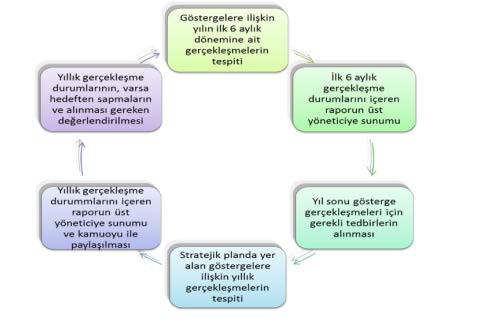        Okulumuzun 2019-2023 Stratejik Planında yer alan performans göstergelerinin gerçekleşme durumlarının tespiti yılda iki kez yapılacaktır. Yılın ilk altı aylık dönemini kapsayan birinci izleme kapsamında, Okulumuzun strateji geliştirme birimi tarafından performans programlarında yer alan performans göstergelerinin gerçekleşme durumları tespit edilecektir. Göstergelerin gerçekleşme durumları hakkında hazırlanan rapor üst yöneticiye sunulacak ve böylelikle göstergelerdeki yıllık hedeflere ulaşılmasını sağlamak üzere gerekli görülebilecek tedbirlerin alınması sağlanacaktır. Yılın tamamını kapsayan ikinci izleme dâhilinde; Okulumuzun strateji geliştirme birimi tarafından performans programlarında yer alan performans göstergelerinin yılsonu gerçekleşme durumları tespit edilecektir.Göstergelerin yılsonu gerçekleşme durumları kamuoyu ile paylaşılacaktır.Yılsonu gerçekleşme durumları, varsa gösterge hedeflerinden sapmalar ve bunların nedenleri üst yönetici başkanlığında birim yöneticilerince değerlendirilerek gerekli tedbirlerin alınması sağlanacaktır. Ayrıca, Okul/Kurum/Bakanlık düzeyinde stratejik hedeflerin gerçekleşme yüzdesi Bakanlık izleme- değerlendirme sistemi üzerinden takip edilecek ve göstergelerin gerçekleşme durumları düzenli olarak kamuoyu ile paylaşılacaktır.PERFORMANS GÖSTERGELERİPerformans göstergelerinin izlenmesinde standartlaşmanın sağlanması ve güvenirliğin temin edilmesi önemli bir konudur. Bu sebeple performans göstergelerinin kimlik kartı olarak nitelendirilebilecek “Performans Göstergesi Kartı” geliştirilmesi uygulaması yürütülmüştür. Bakanlık tarafından geliştirilen performans göstergesi kartı ile her bir performans göstergesinin veri kaynağı, analitik çerçevesi, kapsamı, veri temin dönemi, ilişkili olduğu stratejiler, sorumlu birim gibi birçok bilgi kayıt altına alınmıştır.Bu yolla performans göstergelerine ilişkin izleme verilerinin güvenirliğinin ve karşılaştırılabilirliğinin güvence altına alınması sağlanmıştır. Gösterge kartlarının birleştirilmesi ile de hedef kartları oluşturulmuştur.Üst Kurul BilgileriÜst Kurul BilgileriEkip BilgileriEkip BilgileriAdı SoyadıUnvanıAdı SoyadıUnvanıÖzgül ASLANMÜDÜR-BAŞKA BİR MÜD. YRD.-MÜDÜR YRD.Burcu AYDIN SAĞBAŞÖĞRETMENElanur ÇELİKÖĞRETMENAslı ÖREN YAMANÖĞRETMENYusuf DOĞANOKUL AİLE BİR. BŞK.Melek TOPALÖĞRETMENNejla BALTACI ÜYEKatibe ŞİŞMANVELİİli: RİZEİli: RİZEİli: RİZEİlçesi:ÇAYELİİlçesi:ÇAYELİAdres:Adres:Adres:Eskipazar Mah.Hopa Cad. No:1Eskipazar Mah.Hopa Cad. No:1Eskipazar Mah.Hopa Cad. No:1Eskipazar Mah.Hopa Cad. No:1Coğrafi Konum (link)Coğrafi Konum (link)Coğrafi Konum (link)Coğrafi Konum (link)http://tinyurl.com/3PM7+QRhttp://tinyurl.com/3PM7+QRhttp://tinyurl.com/3PM7+QRhttp://tinyurl.com/3PM7+QRhttp://tinyurl.com/3PM7+QRTelefon Numarası:Telefon Numarası:Telefon Numarası:04645328309046453283090464532830904645328309Faks Numarası:Faks Numarası:Faks Numarası:Faks Numarası:_____e--- Posta Adresi:e--- Posta Adresi:e--- Posta Adresi:820111@meb.k12.tr820111@meb.k12.tr820111@meb.k12.tr820111@meb.k12.trWeb sayfası adresi:Web sayfası adresi:Web sayfası adresi:Web sayfası adresi:niyazicavusoglu.meb.k12.trniyazicavusoglu.meb.k12.trniyazicavusoglu.meb.k12.trniyazicavusoglu.meb.k12.trniyazicavusoglu.meb.k12.trKurum Kodu:Kurum Kodu:Kurum Kodu:820111820111820111820111Öğretim Şekli:Öğretim Şekli:Öğretim Şekli:Öğretim Şekli:İkili Eğitimİkili Eğitimİkili Eğitimİkili Eğitimİkili EğitimOkulun Hizmete Giriş Tarihi : 30.04.1999Okulun Hizmete Giriş Tarihi : 30.04.1999Okulun Hizmete Giriş Tarihi : 30.04.1999Okulun Hizmete Giriş Tarihi : 30.04.1999Okulun Hizmete Giriş Tarihi : 30.04.1999Okulun Hizmete Giriş Tarihi : 30.04.1999Okulun Hizmete Giriş Tarihi : 30.04.1999Toplam Çalışan SayısıToplam Çalışan SayısıToplam Çalışan SayısıToplam Çalışan Sayısı1010101010Öğrenci Sayısı:Kız3333333333Öğretmen SayısıÖğretmen SayısıKadınKadın66666Öğrenci Sayısı:Erkek3535353535Öğretmen SayısıÖğretmen SayısıErkekErkek-----Öğrenci Sayısı:Toplam6868686868Öğretmen SayısıÖğretmen SayısıToplamToplam66666Derslik Başına Düşen Öğrenci SayısıDerslik Başına Düşen Öğrenci SayısıDerslik Başına Düşen Öğrenci SayısıDerslik Başına Düşen Öğrenci SayısıDerslik Başına Düşen Öğrenci Sayısı:20:20Şube Başına Düşen Öğrenci SayısıŞube Başına Düşen Öğrenci SayısıŞube Başına Düşen Öğrenci SayısıŞube Başına Düşen Öğrenci SayısıŞube Başına Düşen Öğrenci SayısıŞube Başına Düşen Öğrenci Sayısı:20:20:20Öğretmen Başına Düşen Öğrenci SayısıÖğretmen Başına Düşen Öğrenci SayısıÖğretmen Başına Düşen Öğrenci SayısıÖğretmen Başına Düşen Öğrenci SayısıÖğretmen Başına Düşen Öğrenci Sayısı:20:20Şube Başına 30’dan Fazla Öğrencisi Olan Şube SayısıŞube Başına 30’dan Fazla Öğrencisi Olan Şube SayısıŞube Başına 30’dan Fazla Öğrencisi Olan Şube SayısıŞube Başına 30’dan Fazla Öğrencisi Olan Şube SayısıŞube Başına 30’dan Fazla Öğrencisi Olan Şube SayısıŞube Başına 30’dan Fazla Öğrencisi Olan Şube Sayısı:    -:    -:    -Öğrenci Başına Düşen Toplam Gider MiktarıÖğrenci Başına Düşen Toplam Gider MiktarıÖğrenci Başına Düşen Toplam Gider MiktarıÖğrenci Başına Düşen Toplam Gider MiktarıÖğrenci Başına Düşen Toplam Gider Miktarı681,90 TL681,90 TLÖğretmenlerin Kurumdaki Ortalama Görev SüresiÖğretmenlerin Kurumdaki Ortalama Görev SüresiÖğretmenlerin Kurumdaki Ortalama Görev SüresiÖğretmenlerin Kurumdaki Ortalama Görev SüresiÖğretmenlerin Kurumdaki Ortalama Görev SüresiÖğretmenlerin Kurumdaki Ortalama Görev Süresi666    Ünvanı	ErkekKadınToplamOkul Müdürü ve Müdür Yardımcısı11Sınıf Öğretmeni55Branş Öğretmeni--Rehber Öğretmen--İdari Personel--Yardımcı Personel134Güvenlik Personeli--Toplam Çalışan Sayıları1910Okul BölümleriÖzel AlanlarVarYokOkul Kat Sayısı2Çok Amaçlı SalonVarDerslik Sayısı3Çok Amaçlı SahaYokDerslik Alanları (m2)38 m2KütüphaneYokKullanılan Derslik Sayısı3Fen LaboratuvarıYokŞube Sayısı4Bilgisayar LaboratuvarıYokİdari Odaların Alanı (m2)27.5 m2İş AtölyesiYokÖğretmenler Odası (m2)21.0 m2Beceri AtölyesiYokOkul Oturum Alanı (m2)318 m2PansiyonYokOkul Bahçesi (Açık Alan)(m2)132 m2Okul Kapalı Alan (m2)450 m2Sanatsal,   bilimsel  ve   sportif   amaçlı toplamalan (m2)230 m2Yemekhane (m2)27.5 m2Tuvalet Sayısı5SINIFIKızErkekToplamSINIFIKızErkekToplam3 Yaş98174 Yaş812205 Yaş A Şb.911205 yaş B Şb.7411TOPLAM333568Akıllı Tahta Sayısı0Yazıcı Sayısı5Masaüstü Bilgisayar Sayısı5Fotokopi  Makinası Sayısı1Taşınabilir Bilgisayar Sayısı0TV Sayısı0Projeksiyon Sayısı1İnternet Bağlantı Hızı4 MbpsYıllarGelir MiktarıGider Miktarı201747.788.00 TL46.255,38 TL201852.260.00 TL54.565,13 TLÖğrencilerSınıfların fiziki yapısının öğrenci seviyesine uygunluğu Sosyo-ekonomik durumSınıfların yaş gruplarına göre dağılımıÇalışanlarKadromuzun genç ve dinamik olması Öğretmenlerin ve diğer personellerin deneyimi Yönetici-öğretmen-öğrenci ve veli iletişimiİş birlikçi faaliyetlerVelilerÇok sayıda sosyal, kültürel etkinlik düzenlenmesi. Güvenliğin ön planda tutulması.Velilerimizin okulumuza karşı olumlu tutum geliştirmeleri. Okulumuzun temiz ve hijyenik olması.DonanımSınıflarda bilgisayar, yazıcı ve internet bağlantısının olması.BütçeÖğrenci aidatlarıYönetim SüreçleriEşitlikAnlayışİletişim Süreçleriİletişim ağlarıBina ve YerleşkeGüvenlikOyun bahçesiÖğrencilerOkulumuz ön bahçesinin yetersiz ve bakımsız oluşu.VelilerEğitim kurumunun bakım evi olarak görülmesiBina ve YerleşkeOkul binasının eski olması nedeniyle sıklıkla onarım gerektiren işlerin yapılması Yangın Merdiveninin olmayışı.DonanımAkıllı tahtaların olmaması.BütçeAidatların ihtiyaçları karşılamamasıÇalışanlarDestek Personel sayısıAnaokullarında Rehber Öğretmenin olmaması.Yönetim SüreçleriÖdüllendirme sistemiİletişim SüreçleriVelilerin düzenlenen seminer ve toplantılara katılım sayılarını az olmasıPolitikOkul öncesi eğitime verilen önemEğitim alanında bilinçli atılımlar İhtiyaçlara uygun projelerEkonomikEğitime ayrılan kaynakOkulöncesi aidat sisteminin olmasıSosyolojikÜniversitenin varlığıSivil toplum örgütleri ve diğer kuruluşlarla iletişimin güçlü olması.TeknolojikTeknolojinin eğitim üzerindeki etkisiMevzuat-YasalEğitimde fırsat eşitliğiOkulöncesi eğitimin zorunlu olmasıEkolojikÇevre bilincindeki artışPolitikEğitim sisteminde sürekli yenilenen programlarDestek personel yetersizliğiEkonomikTeknolojinin hızlı gelişmesiyle birlikte yeni üretilen cihaz ve makinelerin maliyetiSosyolojikOlumsuz çevre koşullarından kaynaklı rehberlik ihtiyacı Kitle iletişim araçlarının olumsuz etkileriİlin nitelikli göç vermesine karşılık niteliksiz göç almasıTeknolojikTeknolojinin kişiler üzerindeki olumsuz etkileri Televizyondaki şiddet içerikli film ve çizgi filmler.Sosyal medya ve internetin aile kurumu üzerinde olumsuz etki yaratması.Mevzuat-YasalOkul öncesi yönetmeliğinin ilköğretim yönetmeliğiyle birleştirilmesi. Velilerin eğitime yönelik duyarlılık düzeylerindeki farklılıklarMevzuat değişiklikleriEkolojikÇevre    temalı    düzenlemelerin    yenilenememesi    ve    uygulamada   yaşananproblemlerEğitime ErişimEğitimde KaliteKurumsal KapasiteOkullaşma OranıAkademik BaşarıKurumsal İletişimOkula Devam/ DevamsızlıkSosyal, Kültürel ve FizikselGelişimKurumsal YönetimOkula Uyum, OryantasyonSınıf TekrarıBina ve YerleşkeÖzel Eğitime İhtiyaç Duyan Bireylerİstihdam Edilebilirlik veYönlendirmeDonanımYabancı ÖğrencilerÖğretim YöntemleriTemizlik, HijyenHayatboyu ÖğrenmeDers araç gereçleriİş Güvenliği, Okul GüvenliğiTaşıma ve servis1.TEMA: EĞİTİM VE ÖĞRETİME ERİŞİM1.TEMA: EĞİTİM VE ÖĞRETİME ERİŞİM1Uyum haftasında uygulanan  oryantasyon eğitiminin yetersiz oluşu2Kayıt bölgesindeki öğrencilerin okullaşma oranı3Özel eğitime ihtiyaç duyan bireylerin uygun eğitime erişimi2.TEMA: EĞİTİM VE ÖĞRETİMDE KALİTE2.TEMA: EĞİTİM VE ÖĞRETİMDE KALİTE1Sosyal ve Kültürel faaliyetler2Her ay tiyatro oyunu oynanması3Proje tabanlı etkinlikler4Gezi-Gözlem etkinlikleri5Okul güvenliği6Okul sağlığı ve hijyen3.TEMA: KURUMSAL KAPASİTE3.TEMA: KURUMSAL KAPASİTE1Çalışanların ödüllendirilmesi2Ön ve arka bahçenin yetersiz olması3İdareci ve öğretmenlerin mesleki yeterliliklerinin geliştirilmesi4İş Sağlığı ve Güvenliğinin üst düzeyde olmasıNoPERFORMANS GÖSTERGESİMevcutHEDEF201820192020202120222023PG.1.1.a.Kayıt bölgesindeki öğrencilerden okulakayıt yaptıranların oranı(%)%76%80%85%90%95%98PG.1.1.b.Okula yeni başlayan öğrencilerden oryantasyon eğitimine katılanların oranı(%)%40%50%60%70%80%85PG.1.1.c.Okullaşma ve okula devam edenöğrencilerin oranı(%)%70%80%85%90%95%99PG.1.1.d.48-66 ay öğrencilerin eğitim-öğretim içerisinde 10 gün ve üzeri özürsüzdevamsızlık oranı(%)%35%40%45%50%55%60PG.1.1.e.Özel Eğitime ihtiyacı olan öğrencilerinokuldaki tüm öğrencilere oranı(%)-%1%2%3%4%5NoEylem İfadesiEylem SorumlusuEylem Tarihi1.1.1.Kayıt bölgesinde yer alan öğrencilerin tespit çalışması yapılacaktır.Okul Stratejik Plan Ekibi01 Eylül-20 Eylül1.1.2Yapılacak oryantasyon eğitimi hakkında okul panosu hazırlanacak ve veliler bu konuda bilgilendirilecektir.Okul Stratejik Plan Ekibi01 Eylül-20 Eylül1.1.3Velilere yönelik aile eğitim çalışmaları ve seminerler düzenlenecektir.Okul Stratejik Plan EkibiAyda 11.1.4Öğrenci ve veli işbirliği ağırlıklı projeler uygulanacaktır.Tüm ÖğretmenlerHer dönem 2 tane1.1.5Özel Eğitime ihtiyacı olan öğrencilerin ihtiyaçlarını karşılayacak bir eğitim ve öğretim planı oluşturulacaktır.Tüm Öğretmenler01 Eylül-20 EylülNoPERFORMANS GÖSTERGESİMevcutHEDEF201820192020202120222023PG.2.1.a.Alan gezilerinin yıllara göre dağılım oranı (%)%30%40%50%55%60%70PG.2.1.b.Okul kalitesini yükseltmek için uygulanacak projelerin yıllara oranı (%)%10%30%40%55%70%80PG 2.1.c.Okul bünyesinde yürütülecek projeSayısı ( %)%40%50%60%70%75%80PG 2.1.d.Eğitim- Öğretim yılında yapılansanatsal,sosyal, spor ve kültürel faaliyetlere katılan öğrenci oranı (%)%65%70%75%80%85%90PG 2.1.e.Öğretmenlerin hizmetiçi ,kurs veseminerlere katılım oranı( %)%30%40%50%60%70%80NoEylem İfadesiEylem SorumlusuEylem Tarihi2.1.1.Çocukların özgüvenlerini arttıracak etkinlikler düzenlenecektir.Okul Stratejik Plan EkibiAyda 1 defa2.1.2Çocukların her alanda gelişimini sağlayacak projeler üretilecektir.Tüm ÖğretmenlerDönemde 2 tane2.1.3Farklı	gezilerle	çocukların	bakış	açılarının, yaratıcılıklarının gelişmesine katkı sağlanacaktır.Tüm ÖğretmenlerAyda 1 defa2.1.4Ulusal/uluslararası ve yerel projeler hakkında öğretmenler bilgilendirilecek, projehazırlamaları yönünde motive edileceklerdir.Okul Yönetimi01 Eylül-20 Eylül2.1.5Okulun sahip olduğu sertifikaların (Beyaz Bayrak Beslenme Dostu Okul vs) devamlılığını sağlamakOkul Yönetimi15 Eylül-01 Haziran2.1.6Öğretmenlerin hizmetiçi , kurs ve seminerlere katılım konusunda teşvik edilmesiOkul Yönetimi15 Eylül-01 HaziranNoPERFORMANS GÖSTERGESİMevcut   HEDEF201820192020202120222023PG.2.2.aOkul merkezli etkinliklere katılan veli sayısıoranı%40%50%60%70%80%90PG.2.2.bDüzenlenen gezi sayısı oranı%40%50%60%75%80%90PG.2.2.c.Velilerin aile etkinliklerine katılım oranı%70%75%80%85%90%95No         Eylem İfadesiEylem SorumlusuEylem Tarihi2.2.1.Okul ve sınıf merkezli etkinliklere veli katılımını sağlanacaktır.Tüm Öğretmenler15 Eylül-01 Haziran2.2.2Veli memnuniyeti için anket çalışmaları yapılacak, talep ve eksiklikler tespit edilecektir.Okul Yönetimi01 Kasım-31 Aralık2.2.3Okul güvenliği, hijyen ve sağlık konularında veli güvenini kazanacak düzenlemeler yapılacaktır.Okul Stratejik Plan Ekibi01 Eylül -30 Kasım2.2.4Yıl içerisinde yapılacak geziler bir plan dahilinde hazırlanarak veliler bir hafta önceden bilgilendirilecektir.Tüm Öğretmenler01 Eylül -30 EylülNoPERFORMANS GÖSTERGESİMevcutHEDEF201820192020202120222023PG.3.1.aOkul bahçesindeki alanı kullanım oranı(%)%25%45%60%75%85%95PG.3.1.bOkulda yapılan tadilat sayısının yıllara göre oranı(%)%10%15%20%25%30%50PG.3.1.c.Öğretmenlere kişisel gelişim alanında verilen seminer sayısı(%)%20%30%40%50%60%70PG.3.1.d.Okul temizliğinden memnuniyet oranı (%)%40%60%70%80%85%90PG.3.1.e.Okulda yardımcı eleman çalıştırma sayısı(%)%10%20%30%35%40%50No         Eylem İfadesiEylem SorumlusuEylem Tarihi1.1.1.Okulöncesi eğitimin önemi hakkında bilgilendirme çalışmaları yapılacaktır.Okul Yönetimi01Eylül-30 Eylül1.1.2Okul bahçesindeki çocuk parkının düzenlenmesi ile çevre peyzaj çalışmaları yapılacaktır.Okul Stratejik Plan Ekibi01 Eylül-15 Ocak1.1.3Okulumuzdaki destek personel eksikliğinin giderilmesi için yerel yönetimler ve İŞKUR' laişbirliği sağlanacaktır.Okul Yönetimi01 Eylül-30 Eylül1.1.4Okul	içerisinde	çocuklarının yeteneklerini keşfedecekleri alanlar oluşturulacaktır.Okul Stratejik Plan Ekibi01 Haziran-01 Eylül1.1.5Personelin çalışma motivasyonu nu artırmaya yönelik sosyal ve kültürel faaliyetler düzenlecektir.Okul Yönetimi01 Eylül-01 Haziran1.1.6Okulun ihtiyaçlarını karşılamaya yö nelik hayırseverler ile iletişime geçilecektir.Okul Yönetimi01-Eylül- 01 HaziranKaynak Tablosu20192020202120222023ToplamGenel Bütçe10.350.00 TL11.725.00 TL13.600.00 TL14.000.00 TL15.515.00 TL65.190.00TLValilikler ve Belediyelerin Katkısı------Diğer (Okul Aile Birlikleri)-1.120.00 TL2.200.00TL3.000.00TL4.250.00 TL10.570.00TLTOPLAM10.350.00 TL12.845.00 TL3.560.00 TL17.000.00 TL19.765.00 TL75.760.00 TLAmaç Hedef No20192020202120222023ToplamStratejik  Amaç 12.500.00 TL3.950.00 TL4.820.00 TL5..200.00 TL6.750.00 TL23.220.00 TLHedef 1.12.500.00 TL3.950.00 TL4.820.00 TL5.200.00 TL6.750.00 TLStratejik  Amaç 23.500.00 TL4.250.00 TL5.800.00 TL6.500.00 TL7.500.00 TL27.550.00 TLHedef 2.11.350.00 TL2.000.00TL2.240.00 TL4.255.00 TL4.715.00 TLHedef 2.22.150.00 TL2.250.00 TL3.560.00 TL2.245.00 TL2.785.00 TLStratejik  Amaç 32.200.00 TL3.820.00 TL4.720.00 TL6.500.00 TL7.750.00 TL24.990.00 TLHedef 3.12.200.00 TL3.820.00 TL4.720.00 TL6.500.00 TL8.750.00 TLTOPLAM75.760.00 TL